Liebes Brautpaar, wie schön, dass Sie sich entschieden haben, in unserer schönen Kirche „Ja“ zueinander zu sagen und Gott um seinen Segen für Ihre Verbindung zu bitten.Für einen stressfreien und reibungslosen Ablauf Ihrer Trauung müssen im Vorfeld einige Dinge organisiert werden. Bitte lesen Sie sich die folgenden Punkte gründlich durch und reichen Sie sie mit der Anmeldung unterschrieben im Kirchenbüro ein. Der Termin der Trauung wird erst als „fest“ in unseren Kalender eingetragen, wenn Sie die Trauanmeldung und dieses Schreiben unterschrieben abgegeben und die fällige Gebühr überwiesen haben. Informationen hierzu bekommen Sie auf unserer Website oder im Kirchenbüro unter 04221/40464. Nicht jede Trauung in unserer Kirche wird von unserem Pastor vollzogen. In der Regel werden Paare, die nicht zu unserem Bezirk Schönemoor gehören, gebeten ein/e Pastor*in aus der eigenen Kirchengemeinde mitzubringen. Kontaktieren Sie bitte frühzeitig die Kollegen vor Ort und sprechen Sie ebenfalls mit ihnen den Trau-Termin ab. Bitte geben Sie den Namen und eine Telefonnummer der Kolleg*in an unser Kirchenbüro weiter. Mail: kirchenbuero.ganderkesee@kirche-oldenburg.de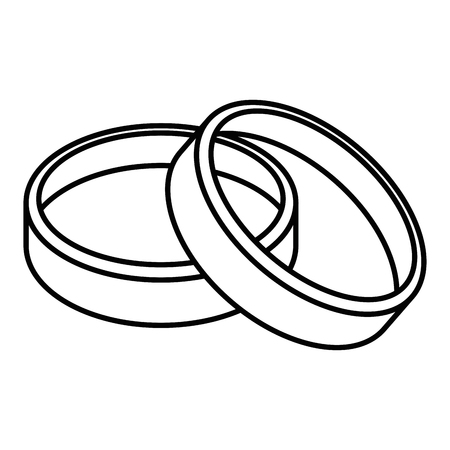 Für Ihre Trauung bestellen wir automatisch unseren Organisten, der den Gottesdienst liebevoll und professionell musikalisch begleitet. Es steht Ihnen natürlich frei, die musikalische Begleitung des Gottesdienstes eigenständig zu organisieren. Wenn Sie das tun wollen, dann melden Sie dies bitte bis spätestens 8 Wochen vor der Trauung im Kirchenbüro an! Sollten Sie diese Frist nicht einhalten, können Mehrkosten auf Sie zukommen, die uns durch die Stornierung entstehen. Unser Organist ist ausgebildeter Solo-Sänger. Wenn Sie Interesse an einem Sologesang von ihm haben, nehmen Sie gerne mit ihm direkten Kontakt auf. Mail: ralf.muehlbrandt@online.deVor einer Trauung findet ein Traugespräch mit dem Pastor/ der Pastorin statt. In der Regel wird dieses ca. zwei Wochen vor der Hochzeit geführt und es wird rechtzeitig mit Ihnen Kontakt aufgenommen. Die Kolleg*innen anderer Kirchengemeinden werden es ähnlich halten, fragen Sie ggf. einfach nach. Für Brautpaare, die nicht von unserem Pastor getraut werden: Bitte schreiben Sie der Küsterin Gabriele Mühlbrandt nach dem Traugespräch per e-mail, ob Sie ein Kniekissen oder einen Ringteller benötigen und wie viele Personen im Altarraum neben dem Brautpaar sitzen sollen. So können wir den Kirchraum für Sie besser vorbereiten. Natürlich kann diese Benachrichtigung auch Ihr Pastor/ Ihre Pastorin übernehmen. E-Mail: gmhlbrandt@yahoo.comGerne dürfen Sie die Kirche nach Ihren Vorstellungen schmücken, aber vergessen Sie dabei bitte nicht, dass in der St. Katharinen Kirche häufig mehrere Trauungen an einem Tag stattfinden und sie den Termin zum Schmücken unbedingt vorher mit der Küsterin oder dem Kirchenbüro absprechen müssen. Der Blumenschmuck und auch sonstige Deko muss direkt nach der Trauung wieder entfernt werden.Wie ist es mit Blumenkindern und Co? Unsere Kirche ist eine sehr alte Dame. Leider kann es der Fußboden nicht gut vertragen, wenn Blumenblätter oder Glitzerstaub auf ihm zertreten werden, daher bitten wir in der Kirche keine Blumen oder Ähnliches zu streuen. Vor der Kirche ist das Blumenstreuen aber kein Problem. Bitte sorgen Sie dafür, dass von Ihren Gästen keine Konfetti-Kanonen oder Ähnliches gezündet werden oder Konfetti geworfen wird. Der Wind trägt die kleinen Schnipsel auf den ganzen Friedhof und die Reinigung ist eigentlich niemanden zuzumuten. Aus ethischen Gründen bitten wir auch darum vom Reiswerfen Abstand zu nehmen. Diese 7 Punkte sind keineswegs böse gemeint. Sie sind aus der Erfahrung von vielen sehr schönen Hochzeiten entstanden und wir geben uns alle Mühe, dass auch Ihre Hochzeit bald dazu gehört. Unser Team freut sich schon auf Sie und Ihre Gäste. Wir haben den Text gelesen und werden die genannten Punkte einhalten und umsetzen. ________________________________________________________Datum und Unterschrift